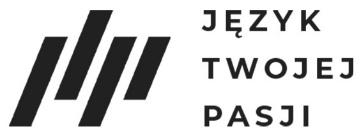 Warszawa, 17 listopada 2020newonce.radio zmieniło nazwę na neueinmal.radioJedna z najpopularniejszych internetowych stacji radiowych, newonce.radio, działa dziś pod szyldem neueinmal.radio, lecz nie jest to zmiana na stałe, a element współpracy z Goethe-Institut. Poza modyfikacją nazwy i logo, partnerstwo objęło także dedykowane wydanie audycji Bolesny Poranek, w której poruszano liczne tematy związane z Niemcami i ich językiem. To wszystko w ramach kolejnej odsłony kampanii edukacyjnej Język Twojej Pasji realizowanej m.in. przez Goethe-Institut i Ambasadę Niemiec.Jednodniowa zmiana nazwy i logotypu radia osadzonego w kulturze miejskiej oraz specjalna poranna audycja to nie jedyne elementy współpracy pomiędzy Goethe-Institut i newonce. W ramach promocji kultury i języka niemieckiego wśród młodych Polaków, 17 listopada na antenie usłyszymy także specjalnie przygotowane jingle, a cała oprawa wizualna kanałów radia w mediach społecznościowych nabierze niemieckiego charakteru. Wkrótce w ramach współpracy, w portalu newonce.net pojawią się również artykuły na temat hip-hopu oraz mody zza zachodniej granicy.Bolesny Poranek, czyli Schmerzhafter MorgenWspomniana audycja poranna odbyła się w godzinach 7:00-10:00 i poprowadzi ją Piotr Kędzierski oraz Arkadiusz „Ras” Sitarz. Ten pierwszy zabrał słuchaczy w podróż po kulinarnej stronie Niemiec, polecając najpopularniejsze i najsmaczniejsze jedzenie. Następnie prym wiodła sztuka, a konkretniej założenia i stylistyka Bauhausu. Prowadzący poruszyli też tematy związane ze stolicą kraju, a gościem specjalnym audycji był Maximilian Weiss – Konsultant ds. Nauczania Języka Niemieckiego w Goethe-Institut w Polsce, który opowiedział o nauce, wymowie i niuansach tego języka.Niemiecki językiem Twojej pasjiKampania Język Twojej Pasji kierowana jest do młodych ludzi szukających ciekawych i kreatywnych ścieżek rozwoju. Prowadzona jest głównie w obszarze social media przy wsparciu narzędzi Public Relations. W jej ramach działają m.in. kanały na Facebooku i Instagramie „Język Twojej Pasji” oraz strona www.jezyktwojejpasji.pl, na której można znaleźć ważne informacje i kierunki rozwoju dla fanów muzyki, technologii, mody czy branży kosmetycznej. Zrealizowano także dwa spoty promocyjne, serię artykułów tematycznych, a w planach jest także kampania plakatowa. Inicjatorem akcji są Goethe-Institut w Warszawie i Krakowie, Ambasada Republiki Federalnej Niemiec, Niemiecka Centrala Wymiany Akademickiej (DAAD), Zentralstelle für Auslandsschulwesen (Centralny Wydział Szkolnictwa Za Granicą) oraz Willy-Brandt-Schule w Warszawie.Za kształt i realizację kampanii odpowiada agencja Grayling.__Kampania Język Twojej Pasji realizowana jest wspólnie przez Ambasadę̨ Republiki Federalnej Niemiec, Goethe-Institut w Warszawie i Krakowie, Niemiecką Centralę Wymiany Akademickiej (DAAD), Zentralstelle für Auslandsschulwesen (Centralny Wydział Szkolnictwa Za Granicą), Willy-Brandt-Schule w Warszawie. Przedsięwzięcie w imieniu partnerów koordynuje Goethe-Institut w Warszawie.Ambasada Niemiec reprezentuje Republikę Federalną Niemiec w Polsce i realizuje liczne projekty, mające na celu pielęgnowanie dobrych relacji między dwoma krajami. Goethe-Institut e.V. jest instytutem kultury Republiki Federalnej Niemiec działającym na całym świecie. Promuje on znajomość języka niemieckiego za granicą, wspiera międzynarodową współpracę kulturalną i upowszechnia całościowy wizerunek Niemiec, informując o ich życiu kulturalnym, społecznym i politycznym. Niemiecka Centrala Wymiany Akademickiej (DAAD) to stowarzyszenie niemieckich uczelni, które wspiera proces internacjonalizacji szkolnictwa wyższego w Niemczech oraz współpracę pomiędzy niemieckimi i zagranicznymi instytucjami nauki. DAAD przyznaje stypendia wybitnym studentom 
i naukowcom oraz udziela informacji nt. studiów i badań naukowych w Niemczech. Polsko-Niemiecka Szkoła Spotkań i Dialogu im. Willy’ego Brandta w Warszawie jest jedną z ponad 140 szkół niemieckich za granicą. Jej celem jest kształtowanie osobowości uczniów w środowisku wielonarodowościowym 
i wielokulturowym. Centralny Wydział Szkolnictwa za Granicą (ZfA) wspiera szkoły za granicą Niemiec. Jego doradcy opiekują się prawie 100 szkołami w Polsce realizującymi program DSD, który przygotowuje do uzyskania dyplomu językowego Konferencji Ministrów Kultury (DSD).Kontakt dla mediów:Martyna AnteckaGraylingmartyna.antecka@grayling.comtel. 601 575 117